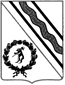 Администрация Тутаевского муниципального районаРАСПОРЯЖЕНИЕот 14.07.2023 № 28-рг. ТутаевО внесении изменений в распоряжениеАдминистрации Тутаевского муниципального района от 26.03.2013 № 12 «О комиссиях по соблюдению требований к служебному поведению и урегулированию конфликта интересов»В соответствии с Федеральным Законом от 02.03.2007 № 25-ФЗ «О муниципальной службе в Российской Федерации», Федеральным законом от 25 декабря 2008 года № 273-ФЗ «О противодействии коррупции», Указом Губернатора Ярославской области от 31.01.2013 №47 «О комиссиях по соблюдению требований к служебному поведению и урегулированию конфликта интересов», в связи с кадровыми изменениями в Администрации Тутаевского муниципального района1. В приложение к распоряжению Администрации Тутаевского муниципального района от 26.03.2013 №12 «О комиссии по соблюдению требований к служебному поведению муниципальных служащих Администрации Тутаевского муниципального района и урегулированию конфликта интересов» внести следующие изменения: 1.1. состав комиссии по соблюдению требований к служебному поведению муниципальных служащих Администрации Тутаевского муниципального района и урегулированию конфликта интересов изложить в редакции приложения к настоящему распоряжению.2.  Признать утратившим силу пункт 1 распоряжения Администрации Тутаевского муниципального района от 20.02.2021 № 12-р «О внесении изменений в распоряжение Администрации ТМР от 26.03.2013 №12 «О комиссиях по соблюдению требований к служебному поведению и урегулированию конфликта интересов».3. Контроль за исполнением настоящего распоряжения возложить на управляющего  делами Администрации Тутаевского муниципального района С.В. Балясникову.Глава Тутаевского муниципального района                                                                             О.В. НизоваПриложение к Распоряжению Администрации Тутаевского муниципального районаот  14.07.2023 №  28-рСостав комиссии по соблюдению требований к служебному поведению муниципальных служащих Администрации Тутаевского муниципального района и урегулированию конфликта интересов1.Губерова Юлия Валерьевна, первый заместитель Главы Администрации Тутаевского муниципального района, председатель комиссии.2.Балясникова Светлана Владимировна, управляющий делами Администрации Тутаевского муниципального района, заместитель председателя комиссии.3.Камаева Елена Юрьевна, начальник отдела кадров административно-правового управления Администрации Тутаевского муниципального района, секретарь комиссии.4.Филатова Елена Анатольевна начальник административно-правового управления Администрации Тутаевского муниципального района, член комиссии.5.Коннов Валерий Викторович, начальник юридического отдела административно-правового управления Администрации Тутаевского муниципального района, член комиссии.6.Ершов Виктор Иванович, директор Тутаевского филиала ФГБОУ ВО Рыбинский государственный авиационный технический университет имени П.А. Соловьева, член комиссии (по согласованию).7.Конев Дмитрий Михайлович, директор МУ «Социальное агентство «Молодежный центр «Галактика», председатель Тутаевского представительства Ярославская областная общественная организация Российского Союза Молодёжи, член комиссии (по согласованию).Управляющий деламиАдминистрации ТМР                                                          С.В. Балясникова